Графическая работа «Технический рисунок модели».Тема: «Технический рисунок».Содержание: На формате A3 по заданному комплексному чертежу выполнить технический рисунок модели.Цель: Чтение пространственной формы тел по комплексному чертежу, развитие пространственного мышления, овладение техникой ручной графики.Ход выполнения работы.1. По двум заданным проекциям представить форму модели.2. Определить основные пропорции целого и частей модели.3. Проанализировать конструкцию модели, связи и зависимости между отдельными частями.4. Определить положение модели относительно осей проекций.5. Выполнить аксонометрические оси (для рисования применить изометрическую прямоугольную проекцию, правильно изобразив наклон осей).6. Выполнить рисунок без использования чертежных инструментов (изображение в технике «ручной графики») Построение надо начинать с нижнего основания модели, постепенно наращивая на него другие её элементы.7. Проверить правильность построений, соответствие пропорций и взаимосвязь всех элементов модели.8. Обвести рисунок.9. Для наглядности рисунка нанести светотени (штриховой или шрафировкой). Принять, что свет падает на горизонтальную поверхность под углом 45°, из-за левого плеча.Отчет по заданию:Технический рисунок модели, выполненные на формате А3 в технике «ручной графики».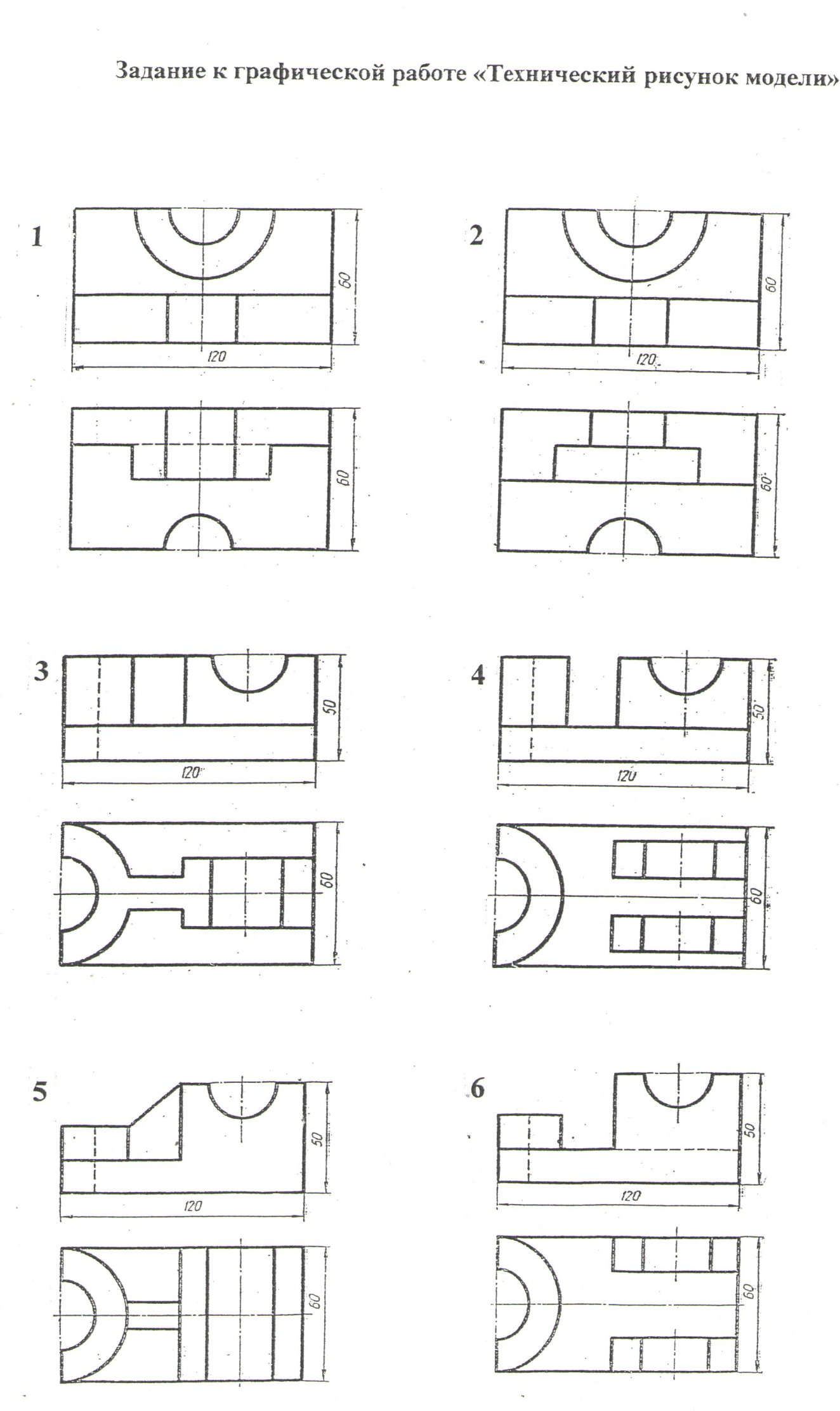 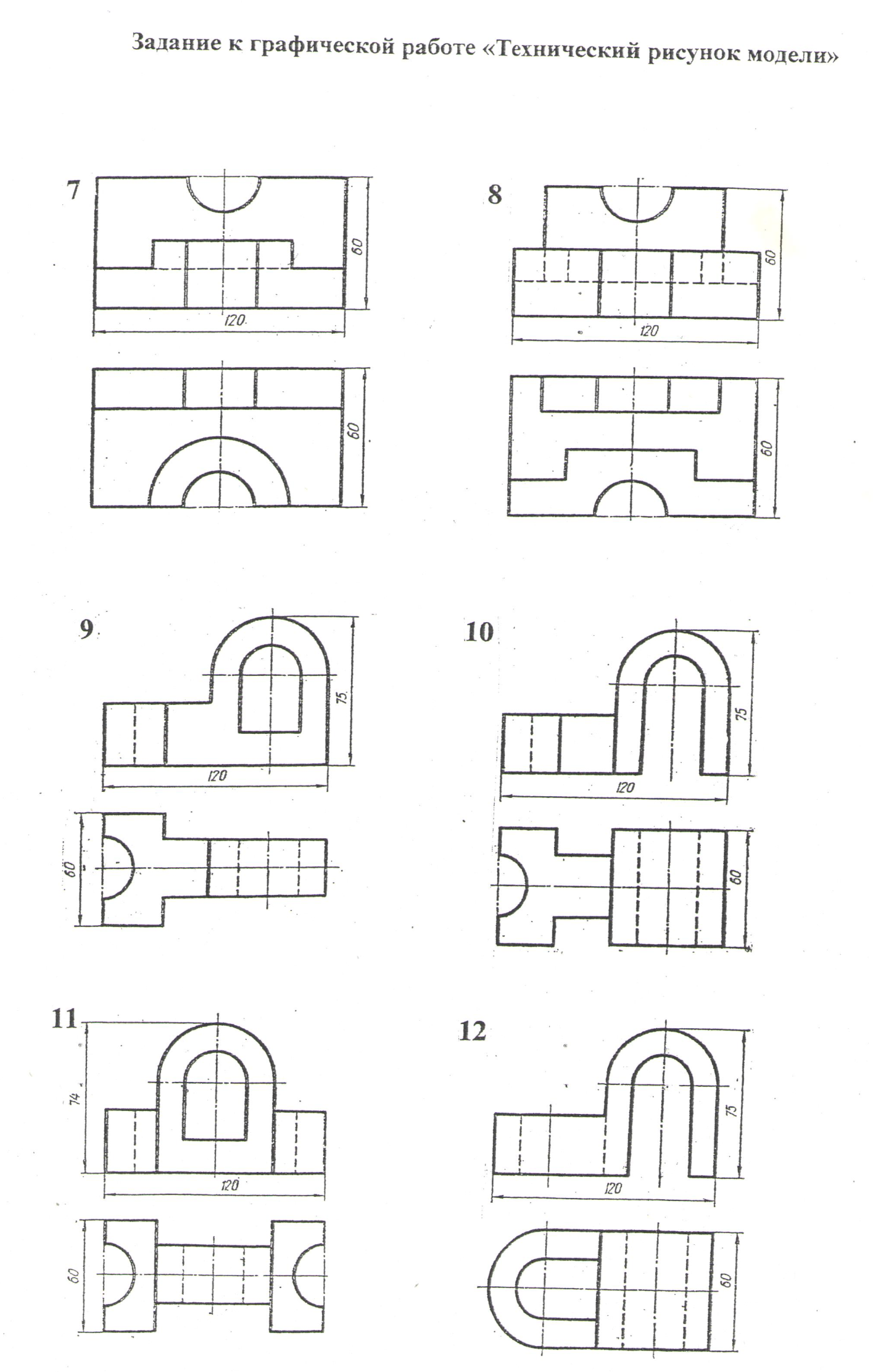 Закрепление материала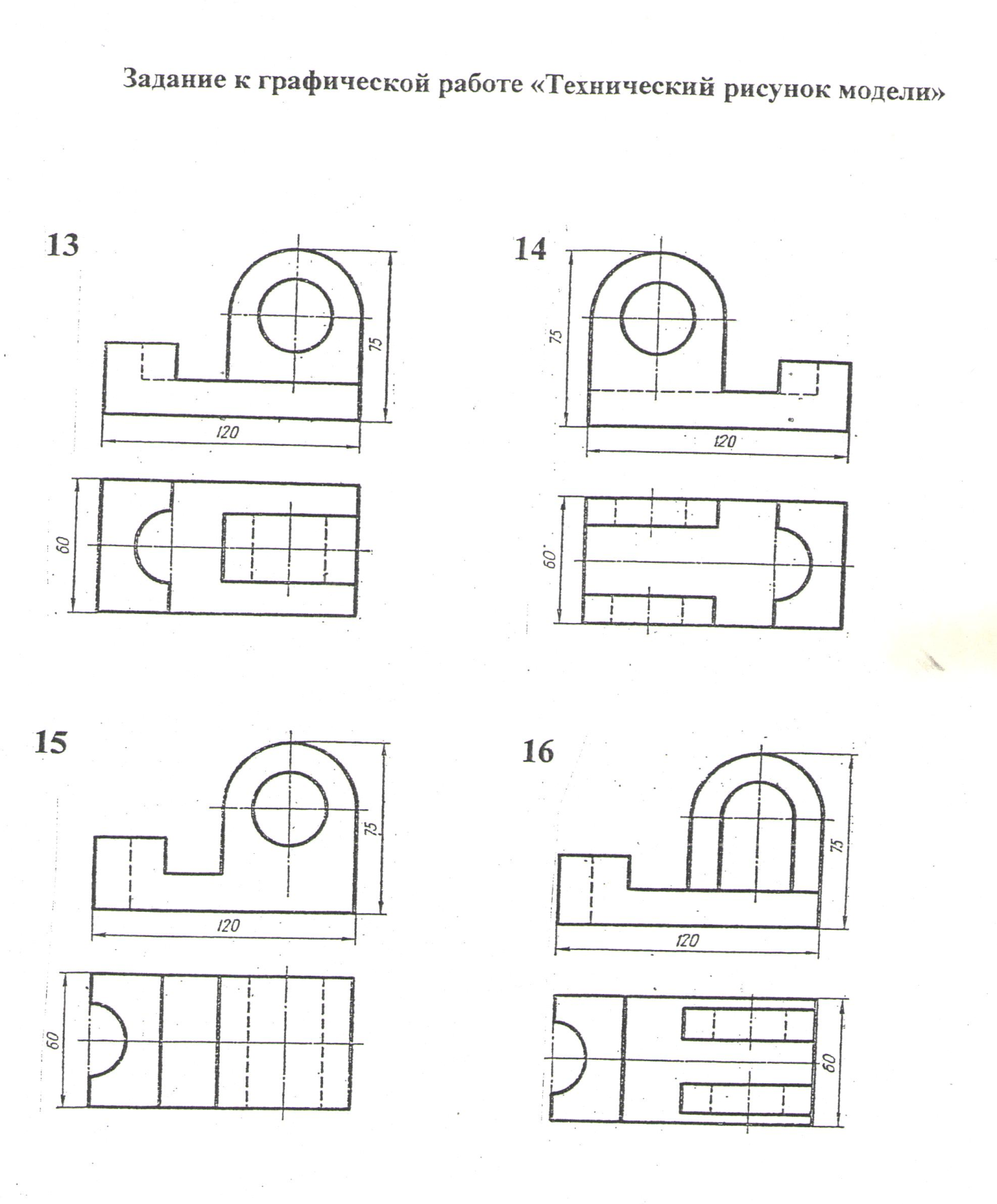 Ответьте на вопросыЧем отличается технический рисунок от аксонометрической проекции?Какой должна быть последовательность выполнения технического рисунка?Какими правилами пользуются при выполнении технического рисунка? Домашнее задание: повторить материал по изученной теме, закончить графическую работу «технический рисунок модели